Домашнее задание от 2.05.24.Для групп В, Г. Понятия / теория. Отдельным документом отправлю список понятий и теорию, которые нужно подготовить к следующему уроку. Проговаривать и запоминать будем до конца учебного года.Игра “Вопрос-ответ”У кого есть в наличии нотные карточки играйте с ними. Если нет, то можно просто устно повторять расположение нот на нотном стане задавая вопросы двух типов:“Где пишется нота “си” первой октавы?”, (ответ: “На третьей линеечке нотного стана”);Или по-другому, вы спрашиваете: “На третьей линеечке в скрипичном ключе пишется нота…?”, ребëнок отвечает: “Си первой октавы”.Ноты первой октавы в басовом ключе. Пропишите ещё по одной строчке только те ноты, которые мы прописывали в классе: до, ре, ми первой октавы в басовом ключе. 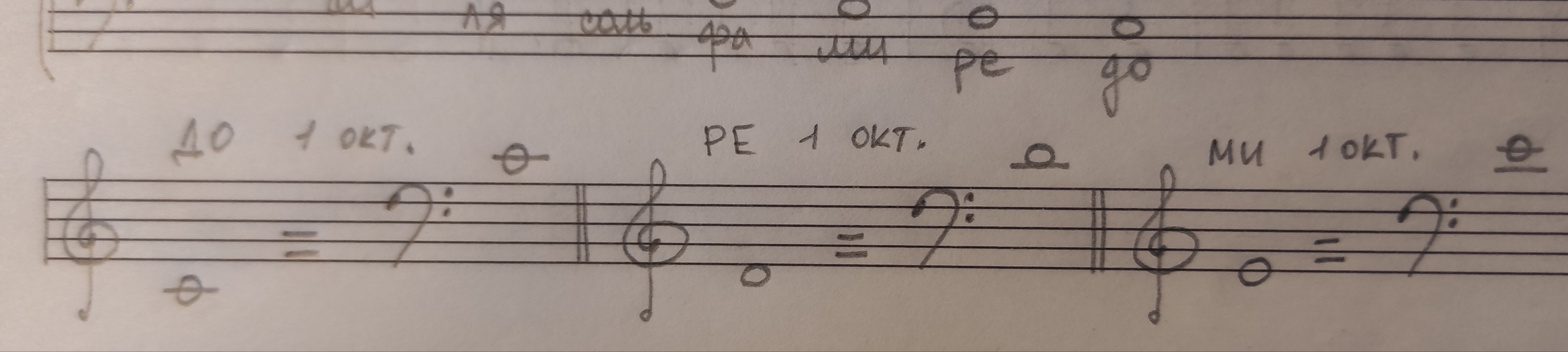 "До" первой пишется на первой добавочной НАД нотным станом: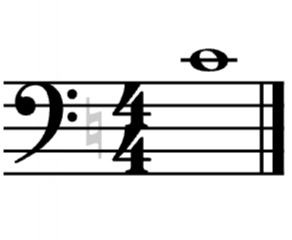 "Ре" первой октавы пишется НАД первой добавочной, НАД нотным станом: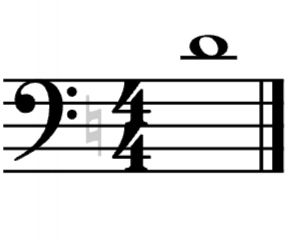 "Ми" первой октавы пишется на второй добавочной НАД нотным станом: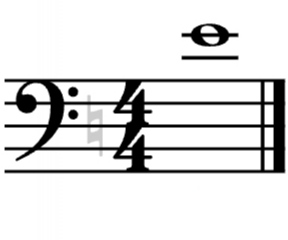 Остальные ноты можно попробовать самостоятельно найти на нотном стане в басовом ключе. *Эти ноты я не буду спрашивать на вступительном экзамене! 